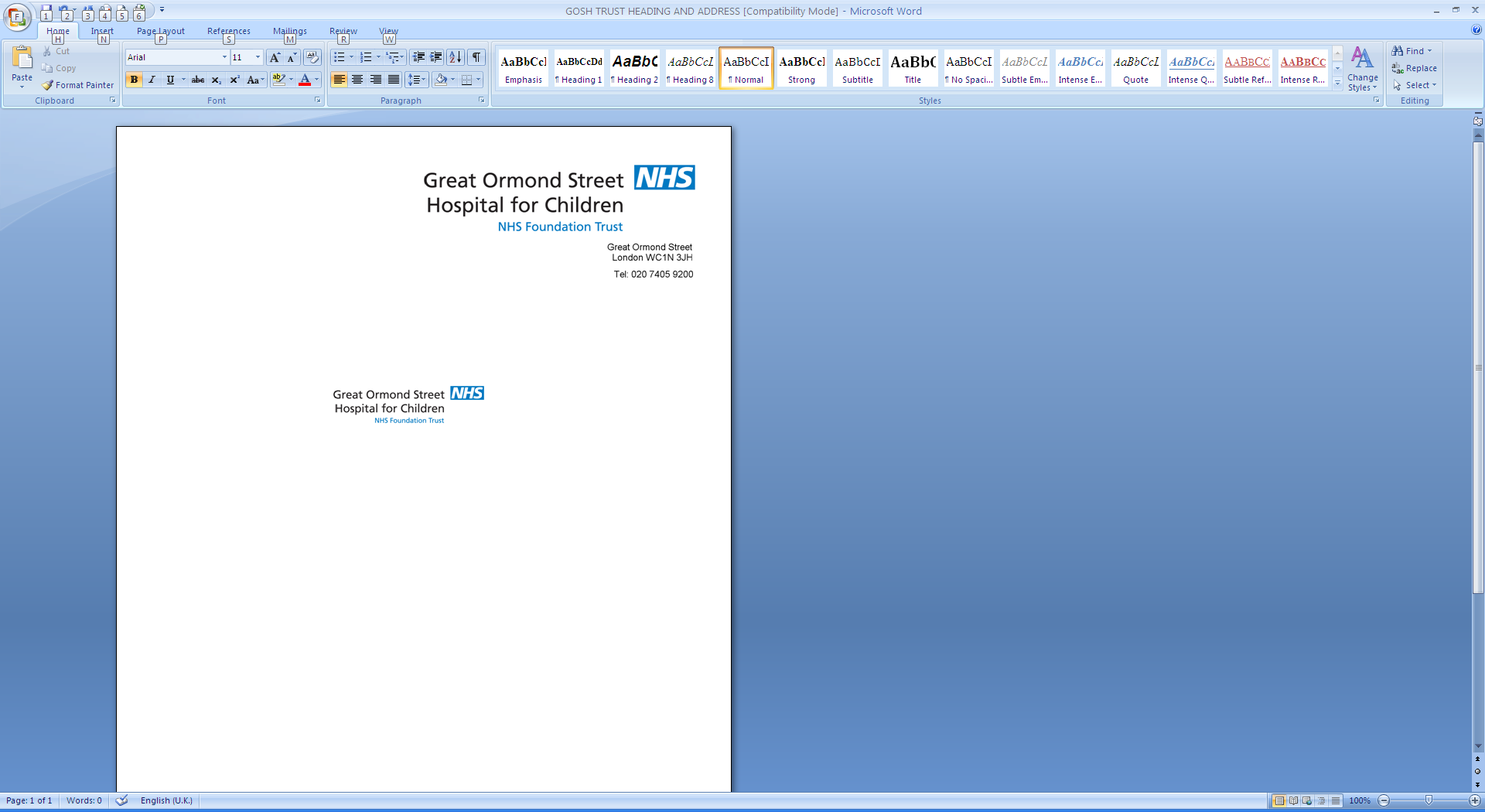 REQUEST FOR SIHMDS-HAEM PATHOLOGY SERVICEImmunophenotypingREQUEST FOR SIHMDS-HAEM PATHOLOGY SERVICEImmunophenotypingREQUEST FOR SIHMDS-HAEM PATHOLOGY SERVICEImmunophenotypingREQUEST FOR SIHMDS-HAEM PATHOLOGY SERVICEImmunophenotypingREQUEST FOR SIHMDS-HAEM PATHOLOGY SERVICEImmunophenotypingREQUEST FOR SIHMDS-HAEM PATHOLOGY SERVICEImmunophenotypingREQUEST FOR SIHMDS-HAEM PATHOLOGY SERVICEImmunophenotypingREQUEST FOR SIHMDS-HAEM PATHOLOGY SERVICEImmunophenotypingRequest must be previously arranged with Laboratory staffRequest must be previously arranged with Laboratory staffRequest must be previously arranged with Laboratory staffRequest must be previously arranged with Laboratory staffRequest must be previously arranged with Laboratory staffRequest must be previously arranged with Laboratory staffRequest must be previously arranged with Laboratory staffRequest must be previously arranged with Laboratory staffRequest must be previously arranged with Laboratory staffRequest must be previously arranged with Laboratory staffRequest must be previously arranged with Laboratory staffPATIENT DETAILSPATIENT DETAILSPATIENT DETAILSPATIENT DETAILSPATIENT DETAILSPATIENT DETAILSPATIENT DETAILSPATIENT DETAILSPATIENT DETAILSPATIENT DETAILSPATIENT DETAILSSurnameSurnameHospital numberNHS No.Hospital numberNHS No.Hospital numberNHS No.Hospital numberNHS No.ForenameForenameHospital numberNHS No.Hospital numberNHS No.Hospital numberNHS No.Hospital numberNHS No.Date of birthDate of birthContact numberContact numberContact numberContact numberSexSexM                FM                FM                FM                FContact numberContact numberContact numberContact numberRequesting ConsultantRequesting ConsultantnNnNnNnNnNnNnNnNnNnNnNPost CAR T monitoringPost CAR T monitoringPost CAR T monitoringPost CAR T monitoringPost CAR T monitoringPost CAR T monitoringSend by courier to:Send by courier to:Send by courier to:Required:LAIP quantification post CAR-T    Yes         NoRequired:LAIP quantification post CAR-T    Yes         NoRequired:LAIP quantification post CAR-T    Yes         NoRequired:LAIP quantification post CAR-T    Yes         NoRequired:LAIP quantification post CAR-T    Yes         NoRequired:LAIP quantification post CAR-T    Yes         NoRebecca ThomasFlow CytometrySIHMDS -Haematology Department   Level 2 Camelia Botnar LaboratoriesGreat Ormond Street HospitalGreat Ormond StreetLondonWC1N 3JH0207 405 9200 ext 1481/7901Rebecca ThomasFlow CytometrySIHMDS -Haematology Department   Level 2 Camelia Botnar LaboratoriesGreat Ormond Street HospitalGreat Ormond StreetLondonWC1N 3JH0207 405 9200 ext 1481/7901Rebecca ThomasFlow CytometrySIHMDS -Haematology Department   Level 2 Camelia Botnar LaboratoriesGreat Ormond Street HospitalGreat Ormond StreetLondonWC1N 3JH0207 405 9200 ext 1481/7901Other (write required analysis):Other (write required analysis):Other (write required analysis):Other (write required analysis):Other (write required analysis):Rebecca ThomasFlow CytometrySIHMDS -Haematology Department   Level 2 Camelia Botnar LaboratoriesGreat Ormond Street HospitalGreat Ormond StreetLondonWC1N 3JH0207 405 9200 ext 1481/7901Rebecca ThomasFlow CytometrySIHMDS -Haematology Department   Level 2 Camelia Botnar LaboratoriesGreat Ormond Street HospitalGreat Ormond StreetLondonWC1N 3JH0207 405 9200 ext 1481/7901Rebecca ThomasFlow CytometrySIHMDS -Haematology Department   Level 2 Camelia Botnar LaboratoriesGreat Ormond Street HospitalGreat Ormond StreetLondonWC1N 3JH0207 405 9200 ext 1481/7901Other (write required analysis):Other (write required analysis):Other (write required analysis):Other (write required analysis):Other (write required analysis):Rebecca ThomasFlow CytometrySIHMDS -Haematology Department   Level 2 Camelia Botnar LaboratoriesGreat Ormond Street HospitalGreat Ormond StreetLondonWC1N 3JH0207 405 9200 ext 1481/7901Rebecca ThomasFlow CytometrySIHMDS -Haematology Department   Level 2 Camelia Botnar LaboratoriesGreat Ormond Street HospitalGreat Ormond StreetLondonWC1N 3JH0207 405 9200 ext 1481/7901Rebecca ThomasFlow CytometrySIHMDS -Haematology Department   Level 2 Camelia Botnar LaboratoriesGreat Ormond Street HospitalGreat Ormond StreetLondonWC1N 3JH0207 405 9200 ext 1481/7901Date of sampleDate of sampleRebecca ThomasFlow CytometrySIHMDS -Haematology Department   Level 2 Camelia Botnar LaboratoriesGreat Ormond Street HospitalGreat Ormond StreetLondonWC1N 3JH0207 405 9200 ext 1481/7901Rebecca ThomasFlow CytometrySIHMDS -Haematology Department   Level 2 Camelia Botnar LaboratoriesGreat Ormond Street HospitalGreat Ormond StreetLondonWC1N 3JH0207 405 9200 ext 1481/7901Rebecca ThomasFlow CytometrySIHMDS -Haematology Department   Level 2 Camelia Botnar LaboratoriesGreat Ormond Street HospitalGreat Ormond StreetLondonWC1N 3JH0207 405 9200 ext 1481/7901Specimen Type:      Bone Marrow          Blood(please circle)Specimen Type:      Bone Marrow          Blood(please circle)Specimen Type:      Bone Marrow          Blood(please circle)Specimen Type:      Bone Marrow          Blood(please circle)Specimen Type:      Bone Marrow          Blood(please circle)Specimen Type:      Bone Marrow          Blood(please circle)Rebecca ThomasFlow CytometrySIHMDS -Haematology Department   Level 2 Camelia Botnar LaboratoriesGreat Ormond Street HospitalGreat Ormond StreetLondonWC1N 3JH0207 405 9200 ext 1481/7901Rebecca ThomasFlow CytometrySIHMDS -Haematology Department   Level 2 Camelia Botnar LaboratoriesGreat Ormond Street HospitalGreat Ormond StreetLondonWC1N 3JH0207 405 9200 ext 1481/7901Rebecca ThomasFlow CytometrySIHMDS -Haematology Department   Level 2 Camelia Botnar LaboratoriesGreat Ormond Street HospitalGreat Ormond StreetLondonWC1N 3JH0207 405 9200 ext 1481/7901Please quote your reference numberPlease quote your reference numberPlease quote your reference numberPlease quote your reference numberPlease quote your reference numberPlease quote your reference numberRebecca ThomasFlow CytometrySIHMDS -Haematology Department   Level 2 Camelia Botnar LaboratoriesGreat Ormond Street HospitalGreat Ormond StreetLondonWC1N 3JH0207 405 9200 ext 1481/7901Rebecca ThomasFlow CytometrySIHMDS -Haematology Department   Level 2 Camelia Botnar LaboratoriesGreat Ormond Street HospitalGreat Ormond StreetLondonWC1N 3JH0207 405 9200 ext 1481/7901Rebecca ThomasFlow CytometrySIHMDS -Haematology Department   Level 2 Camelia Botnar LaboratoriesGreat Ormond Street HospitalGreat Ormond StreetLondonWC1N 3JH0207 405 9200 ext 1481/7901Rebecca ThomasFlow CytometrySIHMDS -Haematology Department   Level 2 Camelia Botnar LaboratoriesGreat Ormond Street HospitalGreat Ormond StreetLondonWC1N 3JH0207 405 9200 ext 1481/7901Rebecca ThomasFlow CytometrySIHMDS -Haematology Department   Level 2 Camelia Botnar LaboratoriesGreat Ormond Street HospitalGreat Ormond StreetLondonWC1N 3JH0207 405 9200 ext 1481/7901Rebecca ThomasFlow CytometrySIHMDS -Haematology Department   Level 2 Camelia Botnar LaboratoriesGreat Ormond Street HospitalGreat Ormond StreetLondonWC1N 3JH0207 405 9200 ext 1481/7901Clinical details- include Timepoint and treatment detailsClinical details- include Timepoint and treatment detailsClinical details- include Timepoint and treatment detailsClinical details- include Timepoint and treatment detailsClinical details- include Timepoint and treatment detailsClinical details- include Timepoint and treatment detailsClinical details- include Timepoint and treatment detailsNote incorrect information will lead to incorrect interpretation of analysisNote incorrect information will lead to incorrect interpretation of analysisNHS.net email address for return of analysis report:Was Pre-CAR-T assessment by flow cytometry performed at GOSH   YES      NO (complete below)If details of Leukaemia Associated Immunophenotype (LAIP) are not held at GOSH then details of LAIP will need to be provided. Sample may not be processed if information not received.Please confirm that this has been emailed  -        Report sent:            Yes       No                                      Dot plots sent:        Yes       No